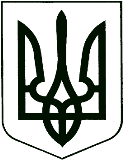 ЧОРТКІВСЬКА РАЙОННА ДЕРЖАВНА АДМІНІСТРАЦІЯВІДДІЛ КУЛЬТУРИ, ТУРИЗМУ, НАЦІОНАЛЬНОСТЕЙ ТА РЕЛІГІЙвул. Зелена, 1, м. Чортків, 48500, тел./факс (252) 2-16-05Е-mail:vid-kyltyru@ukr.net Код ЄДРПОУ 02230550  ________________№___________                     На  №  ___________  від  ______________                                                                                                  Добродію Максиму           Інформуємо на Ваш запит щодо храмів Чортківщини відповідно до додатку.Начальник                                                                Галина ЧАЙКІВСЬКАМельник Марія 2 13 98